      КAРАР                                                                                   ПОСТАНОВЛЕНИЕ        « 24 »     август 2021 й.               № 41                 «24 »   августа   2021 г.Об утверждении Порядка открытия и ведения лицевых счетов в Администрации сельского поселения Бала-Четырманский сельсовет муниципального района Федоровский район Республики БашкортостанВ соответствии со статьей  220.1 Бюджетного кодекса Российской Федерации, Законом Республики Башкортостан «О бюджетном процессе в Республике Башкортостан», решением Совета сельского поселения Бала-Четырманский сельсовет муниципального района Федоровский район «Об утверждении положения о бюджетном процессе сельского поселения Бала-Четырманский сельсовет муниципального района Федоровский район РБ», Администрация сельского поселения Бала-Четырманский сельсовет муниципального района Федоровский район Республики Башкортостан ПОСТАНОВЛЯЕТ:1.Утвердить прилагаемый Порядок  открытия и ведения лицевых счетов в Администрации сельского поселения Бала-Четырманский сельсовет муниципального района Федоровский район Республики Башкортостан.2.Установить, что настоящее постановление  вступает в силу с 24  августа  2021 года.3.Контроль за исполнением настоящего постановления оставляю за собой.  Глава сельского поселения:                                                 Г.К.Нигматуллин                                                             БАШКОРТОСТАН РЕСПУБЛИКАҺЫФЕДОРОВКА РАЙОНЫМУНИЦИПАЛЬ РАЙОНХАКИМИӘТЕ БАЛЫКЛЫ АУЫЛ СОВЕТЫ АУЫЛ БИЛӘМӘҺЕ ХАКИМИӘТЕ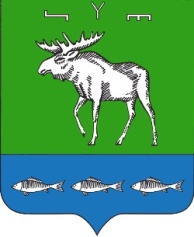 АДМИНИСТРАЦИЯСЕЛЬСКОГО ПОСЕЛЕНИЯБАЛЫКЛИНСКИЙ СЕЛЬСОВЕТМУНИЦИПАЛЬНОГО РАЙОНАФЕДОРОВСКИЙ РАЙОНРЕСПУБЛИКИ БАШКОРТОСТАН